UNIT 3: GOOD MORNING!LESSON 2: WHAT’S FOR BREAKFAST?Dragi učenici,Na današnjem satu ćemo ponoviti imena hrane koju najčešće jedemo za doručak.Za početak stisnite poveznicu i ponovite nazive za hranu.https://hr.izzi.digital/DOS/109/169.html#block-3753Kako biste bolje uvježbali nazive za hranu, riješite sljedeće zadatke na poveznicama:https://hr.izzi.digital/DOS/109/169.html#block-3782https://hr.izzi.digital/DOS/109/169.html#block-17648Pogledaj priču što su sve naši prijatelji iz knjige jeli za doručak.https://hr.izzi.digital/DOS/109/169.html#block-3756Otvori svoju crtančicu i nacrtaj i napiši riječi:                           A    CARROT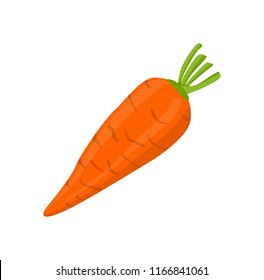                                YOGHURT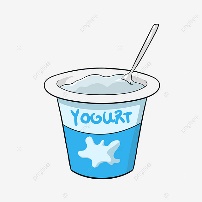                                   A  FRIDGE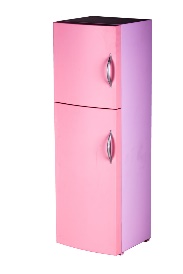                          CUT  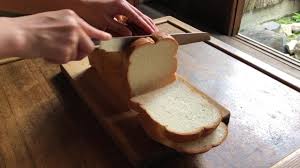                            WASH  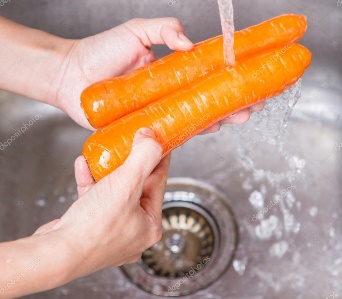                              COOK  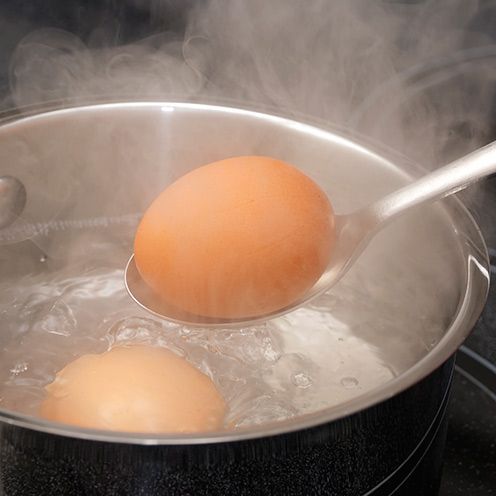 Otvori radnu bilježnicu (bijelu knjigu) na 39. stranici i riješi 3. zadatak – poslušaj i zaokruži riječi koje čuješ.https://hr.izzi.digital/DOS/109/703.html#block-11718Sjeti se što je Ronnie ponio sa sobom u školu. Ponio je sendvič.  Što misliš od čega je Ronnie napravio svoj sendvič?Pogledaj i poslušaj pjesmu i saznaj jesi li pogodio.https://hr.izzi.digital/DOS/109/169.html#block-3763Ponovno je vrijeme za malo igre. Zabavi se i riješi zadatke na poveznicama:https://hr.izzi.digital/DOS/109/169.html#block-3786https://hr.izzi.digital/DOS/109/169.html#block-1313774Idemo vidjeti koliko stvari si zapamtio  Otvori radnu bilježnicu na 40. stranici i riješi 5. zadatak – poslušaj zvučni zapis i kvačicom označi točnu sliku.https://hr.izzi.digital/DOS/109/703.html#block-11717Želim vam svima ugodan dan i da se što prije vidimo u školi Bye!